Internship at the International Education Office, University of Agder, NorwayThe University of Agder (UiA) is looking for two interns / Erasmus+ trainees starting at the beginning of August. One of the internships will last until the end of December and one until the beginning of June 2020.Who are we?The University of Agder (UiA) is a young and dynamic university, recognised for its modern teaching and research facilities and innovative use of technology and communication media. UiA has approximately 13 000 students in two campuses in the very south of Norway. The Intern will be based in the main campus in the city of Kristiansand and will work closely with the staff from the International Education Office and other departments. The main work-place will be our Global Lounge, an area designated to welcome and support International and Norwegian students, guests and staff. 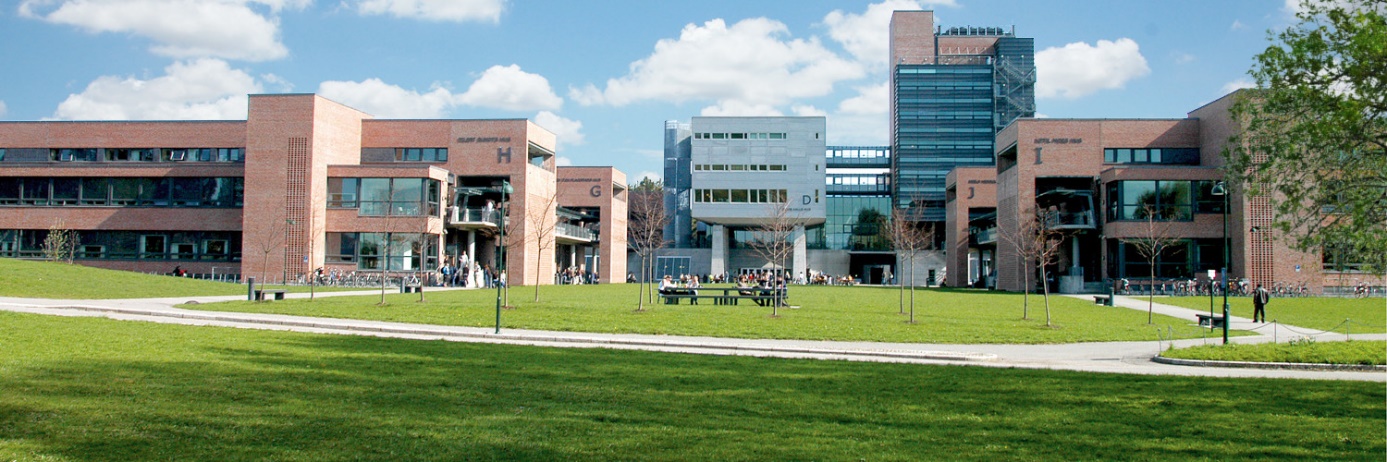 Your fields of responsibility:First point of contact for Global LoungeSupporting mobility team (incoming and outgoing students)Help with marketing / promotion, social media and public relationsGeneral administrative support Coordinate language tandemsHelp with organising activities in Global Lounge for students, staff and guestsSupport with promotion and running of our Summer School in European IntegrationWho are we looking for?Student enrolled at a bachelor’s or master’s level or a recent graduateEU / EEA national (due to visa restrictions)Fluent English spoken and writtenStrong communication and customer service skillsComputer skillsMarketing and administrative experienceFlexible and able to work independently Payment:The internship is financed through the Erasmus+ program. The exact amount of your grant depends on your home country. For more detailed information please contact the International office of your university.What can we offer you?Varied work experience Free single-room accommodation in student housingFree local bus passFree Norwegian Language course The opportunity to join international students for trips and eventsTo apply:Send your CV together with a one-page cover letter describing why you are interested in the internshipSupply the names and contact details of two referees (teachers, former employers, etc.) who can be contacted by usA Skype interview will be required if short-listedApplications should be sent by e-mail to elisabeth.ose@uia.no by 10th April 2019.